Meeting Agenda                                              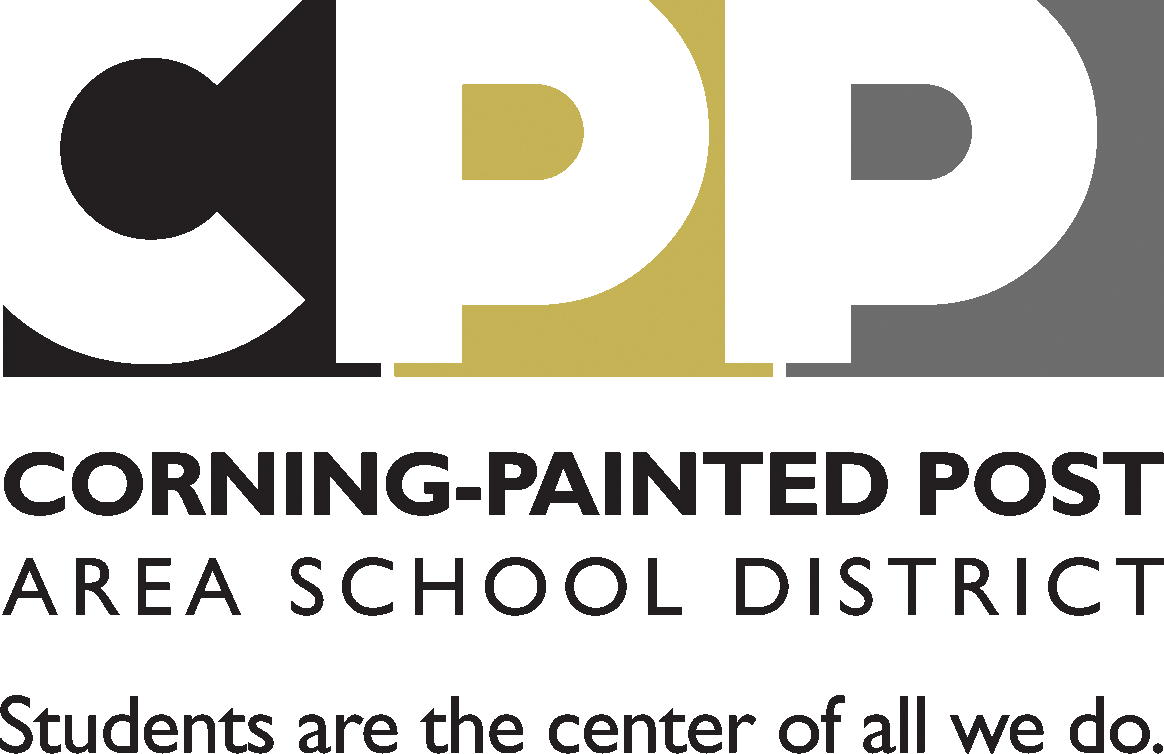                                                                     English 11RMeeting Date:  Hawk Day 3   December 17, 2014Meeting Date:  Hawk Day 3   December 17, 2014Meeting Date:  Hawk Day 3   December 17, 2014Meeting Time:  8 -10amMeeting Time:  8 -10amMembers Present:Members Present:Members Present:Members Absent:  Members Absent:  AGENDAWhat we will accomplishTIMEDECISIONS/ACTION ITEMS/NOTES,DECISIONS/ACTION ITEMS/NOTES,NEXT STEPSWho will do what, and whenPlease keep in mind that all of the resources you need are on the curriculum Weebly: http://cppcurriculum.weebly.comAgreements (8 October): Standardize Gatsby summative assessment—each teacher will bring copies (2 low, 2 medium, 2 high)Please keep in mind that all of the resources you need are on the curriculum Weebly: http://cppcurriculum.weebly.comAgreements (8 October): Standardize Gatsby summative assessment—each teacher will bring copies (2 low, 2 medium, 2 high)Please keep in mind that all of the resources you need are on the curriculum Weebly: http://cppcurriculum.weebly.comAgreements (8 October): Standardize Gatsby summative assessment—each teacher will bring copies (2 low, 2 medium, 2 high)Please keep in mind that all of the resources you need are on the curriculum Weebly: http://cppcurriculum.weebly.comAgreements (8 October): Standardize Gatsby summative assessment—each teacher will bring copies (2 low, 2 medium, 2 high)Please keep in mind that all of the resources you need are on the curriculum Weebly: http://cppcurriculum.weebly.comAgreements (8 October): Standardize Gatsby summative assessment—each teacher will bring copies (2 low, 2 medium, 2 high)Unit Planner work: transfer (or complete) “Matrix-required” info to unit planner—complete minimum by end of Hawk DayAccess documents at http://cppcurriculum.weebly.com  *make sure all units (from the pink/grey planner have been transferred to the unit planner*the only information that must be transferred is what is indicated on the tutorial (on the Weebly)Access documents at http://cppcurriculum.weebly.com  *make sure all units (from the pink/grey planner have been transferred to the unit planner*the only information that must be transferred is what is indicated on the tutorial (on the Weebly)If unable to complete, please indicate who will complete for the course group by Dec. 19Assessment standardization—only when unit planner update is completeAccess standardization document at http://cppcurriculum.weebly.com  Standardize Gatsby summative assessmentAccess standardization document at http://cppcurriculum.weebly.com  Standardize Gatsby summative assessmentPlease complete notes and send to Department Chair (remember to save template as Course name)*discuss the necessity of a pull out day (with KGR)… half or whole, pre/post Regents prep.  We threw the idea around at our fall day, but didn’t choose a date. Do you fee like you need/want one still?  If so, pick  a couple and I’ll investigate (steer clear of Fridays please).*discuss the necessity of a pull out day (with KGR)… half or whole, pre/post Regents prep.  We threw the idea around at our fall day, but didn’t choose a date. Do you fee like you need/want one still?  If so, pick  a couple and I’ll investigate (steer clear of Fridays please).Suggested Future Agenda Items:Date/Time of Next Meeting: 